Gunpowder Elementary School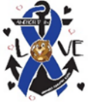 Community School Progress Summary 2021-22Principal:  Wendy CunninghamBCPS Vision: Baltimore County Public Schools will be among the highest performing school systems in the nation as a result of creating, sustaining, and investing in excellence for every student, every school, and every community.School Mission: Our Gunpowder Family strives each day to inspire one another to become more virtuous and conscious, honoring each other's dignity, anchored in love, and guided by hope for our children's future.  Ensuring that each member of our family feels safe and loved will allow adults and students to develop into creative and critical thinkers, effective communicators, peaceful problem solvers, and confident, authentic human beings.ACTION STEPSACTION STEPSCultureCultureAction Step(s):All educators will build capacity to empower themselves and their students to cultivate inclusivity within our Gunpowder family, through the alignment of our words and actions with our Gunpowder Family Inclusivity Compass.  Educators will call upon the Powers of Love and Acceptance, along with the corresponding skills of positive intent and empathy (Conscious Discipline: Building Resilient Classrooms by Dr. Becky Bailey) when engaging in courageous conversations related to personal biases and their influence on the conditions and learning opportunities that we create for ALL students.Action Step(s):All educators will build capacity to empower themselves and their students to cultivate inclusivity within our Gunpowder family, through the alignment of our words and actions with our Gunpowder Family Inclusivity Compass.  Educators will call upon the Powers of Love and Acceptance, along with the corresponding skills of positive intent and empathy (Conscious Discipline: Building Resilient Classrooms by Dr. Becky Bailey) when engaging in courageous conversations related to personal biases and their influence on the conditions and learning opportunities that we create for ALL students.MathematicsGoal: All students will achieve mathematics proficiency as indicated by the MCAP assessment.MathematicsGoal: All students will achieve mathematics proficiency as indicated by the MCAP assessment.Action Step(s):When designing and facilitating daily instruction, educators will center instruction around students’ identities, strengths, interests, and needs to make instruction accessible and allows for agency (relevancy and connection).Educators will deepen their understanding of their content, curricular resources, and current evidence-based strategies and pedagogy specifically related to math instruction (Number Corner and setting the purpose for lesson).Action Step(s):When designing and facilitating daily instruction, educators will center instruction around students’ identities, strengths, interests, and needs to make instruction accessible and allows for agency (relevancy and connection).Educators will deepen their understanding of their content, curricular resources, and current evidence-based strategies and pedagogy specifically related to math instruction (Number Corner and setting the purpose for lesson).LiteracyGoal:  All students will achieve literacy proficiency as indicated by the MCAP assessment.LiteracyGoal:  All students will achieve literacy proficiency as indicated by the MCAP assessment.Action Step(s): When designing and facilitating daily instruction, educators will center instruction around students’ identities, strengths, interests, and needs to make instruction accessible and allows for agency (relevancy and connection).Educators will design and facilitate instruction that accelerates students’ literacy skills by deepening their knowledge of their content, curricular resources, and current evidence-based strategies and pedagogy specifically related to literacy instruction (e.g. Open Court, implementing literacy small-group decoding and fluency instruction, setting the purpose for lesson).Action Step(s): When designing and facilitating daily instruction, educators will center instruction around students’ identities, strengths, interests, and needs to make instruction accessible and allows for agency (relevancy and connection).Educators will design and facilitate instruction that accelerates students’ literacy skills by deepening their knowledge of their content, curricular resources, and current evidence-based strategies and pedagogy specifically related to literacy instruction (e.g. Open Court, implementing literacy small-group decoding and fluency instruction, setting the purpose for lesson).Safe and Secure EnvironmentSafe and Secure EnvironmentAction Step(s): Administration will consistently serve to maintain our Safe Harbor in which we are “anchored” by love, trust, agency, collaboration, and risk-taking.      Gunpowder Family Lead Learners will collaborate with BCPS support staff to continue deepening our understanding of disciplining consciously in order to develop within our students, and each other, self-discipline and resiliency.  With training provided by BCPS, our educators will further our knowledge and practice in Conscious Discipline and Social Emotional Learning. Action Step(s): Administration will consistently serve to maintain our Safe Harbor in which we are “anchored” by love, trust, agency, collaboration, and risk-taking.      Gunpowder Family Lead Learners will collaborate with BCPS support staff to continue deepening our understanding of disciplining consciously in order to develop within our students, and each other, self-discipline and resiliency.  With training provided by BCPS, our educators will further our knowledge and practice in Conscious Discipline and Social Emotional Learning. 